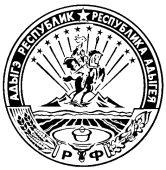 МИНИСТЕРСТВО ФИНАНСОВ РЕСПУБЛИКИ АДЫГЕЯП Р И К А Зот  02 февраля 2015 года                                                              № 23-Аг. МайкопВ соответствии с Положением о Министерстве финансов Республики Адыгея,п р и к а з ы в а ю:1. Внести в Перечень должностей государственной гражданской службы Республики Адыгея в Министерстве финансов Республики Адыгея, при назначении на которые граждане и при замещении которых государственные гражданские служащие Министерства финансов  Республики Адыгея обязаны предоставлять сведения о своих доходах, об имуществе и обязательствах имущественного характера, а также сведения о доходах, об имуществе и обязательствах имущественного характера своих супруги (супруга) и несовершеннолетних детей утвержденный приказом Министерства финансов Республики Адыгея от 8 декабря 2014 года №228-А следующее изменения: 	а) в разделе «Отдел бюджетной политики в отраслях социальной сферы» исключить пункт 6.б) раздел «Отдел информационных технологий и материально-технического обеспечения» изложить в следующей редакции:«1. Начальник отдела2. Заместитель начальника отдела3. Ведущий специалист-эксперт4. Специалист 1 разряда».2. Внести в Перечень должностей государственной гражданской службы Республики Адыгея в Министерстве финансов Республики Адыгея замещение которых влечет за собой размещение  сведений о доходах, расходах, об имуществе и обязательствах имущественного характера государственных гражданских служащих Министерства финансов Республики Адыгея, а также сведений о доходах, расходах, об имуществе и обязательствах имущественного характера их супруг (супругов) и несовершеннолетних детей на официальном сайте Министерства финансов Республики Адыгея утвержденный приказом Министерства финансов Республики Адыгея от 8 декабря 2014 года №229-А следующее изменения: 	а) в разделе «Отдел бюджетной политики в отраслях социальной сферы» исключить пункт 6.б) раздел «Отдел информационных технологий и материально-технического обеспечения» изложить в следующей редакции:«1. Начальник отдела2. Заместитель начальника отдела3. Ведущий специалист-эксперт4. Специалист 1 разряда».	3. Внести в Положение о предоставлении  гражданами,  претендующими на замещение должностей государственной гражданской службы Республики Адыгея в Министерстве финансов Республики Адыгея, и государственными гражданскими служащими  Министерства финансов Республики Адыгея сведений о доходах, об имуществе и обязательствах имущественного характера утвержденное приказом Министерства финансов Республики Адыгея от 27 ноября 2014 года №217-А следующее изменение:Абзац 2 пункта 8 изложить в следующей редакции:«Государственный служащий может представить уточненные сведения в течение одного месяца после окончания срока, указанного в подпункте «б» пункта 3 настоящего Положения. Гражданин, назначаемый на должность государственной службы, может представить уточненные сведения в течение одного месяца со дня представления сведений в соответствии с подпунктом «а» пункта 3 настоящего Положения.».Министр								           Д.З. ДолевО внесении изменений в приказы Министерства финансов Республики Адыгея